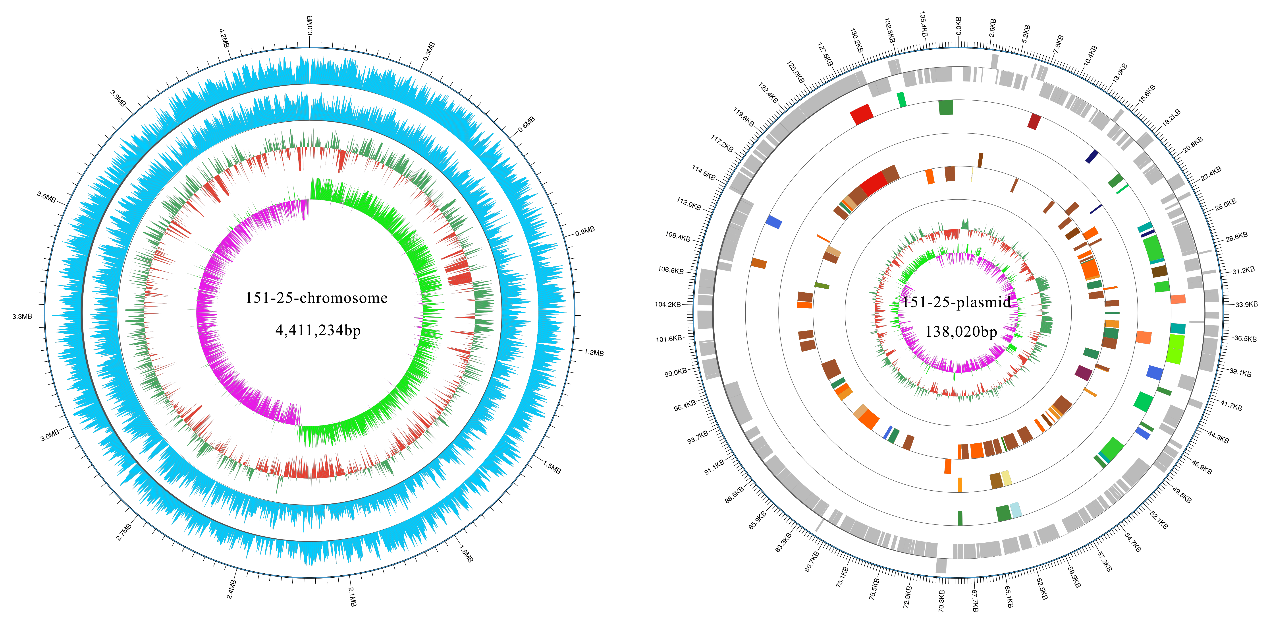 Figure S3. Genome map and plasmid map of 151-25.